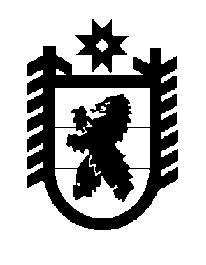 Российская Федерация Республика Карелия    ПРАВИТЕЛЬСТВО РЕСПУБЛИКИ КАРЕЛИЯПОСТАНОВЛЕНИЕот 28 декабря 2012 года № 421-Пг. Петрозаводск О внесении изменений в постановление Правительства Республики Карелия от 30 декабря 2011 года № 388-ППравительство Республики Карелия п о с т а н о в л я е т:1. Внести в постановление Правительства Республики Карелия от                 30 декабря 2011 года № 388-П «Об утверждении Условий предоставления и расходования субсидий местным бюджетам из бюджета Республики Карелия, Критериев отбора муниципальных образований для предоставления субсидий местным бюджетам из бюджета Республики Карелия и Методик распределения субсидий местным бюджетам из бюджета Республики Карелия между муниципальными образованиями» (Собрание законодательства Республики Карелия, 2011, № 12, ст. 2092; 2012, № 3, ст. 472; № 4, ст. 668; № 6, ст. 1144, 1162; № 7, ст. 1345, 1353; № 8, ст. 1444; № 9, ст. 1631; Карелия, 2012, 16 октября, 1 ноября,                      6 декабря) с изменениями, внесенными постановлениями Правительства Республики Карелия от 6 декабря 2012 года № 363-П, от 18 декабря                2012 года № 389-П, 392-П, следующие изменения:	1) в подпункте «в» пункта 1 цифры «3-25» заменить цифрами                 «3-26»;2) в Целевых показателях результативности предоставления и эффективности использования субсидий местным бюджетам из бюджета Республики Карелия приложения к Условиям предоставления и расходования субсидий местным бюджетам из бюджета Республики Карелия, утвержденным указанным постановлением: а) позицию 4 изложить в следующей редакции:	б) позицию 21 изложить в следующей редакции:в) дополнить позицией 23  следующего содержания:3) в пункте 3 Критериев отбора муниципальных образований для предоставления субсидий местным бюджетам из бюджета Республики Карелия, утвержденных указанным постановлением, цифры «3-25» заменить цифрами «3-26»;4) приложение № 6 к указанному постановлению изложить в следующей редакции: «Приложение № 6 к постановлениюПравительства Республики Карелияот 30 декабря 2011 года № 388-ПМЕТОДИКАраспределения субсидий местным бюджетам из бюджетаРеспублики Карелия между муниципальными образованиями на дополнительную поддержку развития дошкольного образования1. Субсидии на дополнительную поддержку развития дошкольного образования (далее в настоящей Методике – субсидии) распределяются между бюджетами муниципальных районов и городских округов в целях софинансирования расходных обязательств муниципальных образований, связанных с:а) развитием сети дошкольных образовательных учреждений;б) обеспечением денежных выплат малообеспеченным гражданам, имеющим детей в возрасте от полутора до трех лет (одиноким родителям (законным представителям), многодетным родителям (законным представителям), родителям детей-инвалидов), не получившим направление уполномоченного органа местного самоуправления на зачисление в образовательное учреждение, реализующее основную общеобразовательную программу дошкольного образования.2. Распределение субсидии между бюджетами соответствующих муниципальных районов (городских округов) осуществляется по следующей методике:Сдошi = Сразв.сетиi + Смалообесп.i, где:Сдошi – объем субсидии бюджету соответствующего (i) муниципального района (городского округа);Сразв.сетиi – объем средств на развитие сети детских дошкольных учреждений соответствующего (i) муниципального района (городского округа);Смалообесп.i – объем средств на обеспечение денежных выплат малообеспеченным гражданам, имеющим детей в возрасте от полутора до трех лет (одиноким родителям (законным представителям), многодетным родителям (законным представителям), родителям детей-инвалидов), не получившим направление уполномоченного органа местного самоуправления на зачисление в образовательное учреждение, реализующее основную общеобразовательную программу дошкольного образования, в соответствующем (i) муниципальном районе (городском округе).3. Объем средств на развитие сети дошкольных образовательных учреждений по соответствующему (i) муниципальному району (городскому округу) (Сразв.сетиi) рассчитывается по формуле:Сразв.сетиi = Сразв.сети x Чi / Ч x Jдоп.местi / Jдоп.мест, где:Сразв.сети – общий объем средств на развитие сети детских дошкольных учреждений в Республике Карелия, предоставляемый бюджетам муниципальных районов (городских округов);Чi – прогнозируемое количество дополнительных мест в дошкольных учреждениях в соответствующем (i) муниципальном районе (городском округе);Ч – прогнозируемое количество дополнительных мест в дошкольных учреждениях в Республике Карелия;Jдоп.местi – стоимость одного дополнительного места в дошкольном учреждении в соответствующем (i) муниципальном районе (городском округе);Jдоп.мест – средняя стоимость одного дополнительного места в дошкольном учреждении в Республике Карелия.4. Объем средств на обеспечение денежных выплат малообеспеченным гражданам, имеющим детей в возрасте от полутора до трех лет, не получившим направление уполномоченного органа местного самоуправления на зачисление в образовательное учреждение, реализующее основную общеобразовательную программу дошкольного образования, соответствующему (i) муниципальному району (городскому округу) (Смалообеспеч.i) рассчитывается по формуле:Смалообеспеч.i = Смалообеспеч x (Чнепi + Чмнi + Чинвi) / (Чнеп + Чмн + Чинв) x  Ксофi / Ксофср, где:Смалообеспеч – общий объем средств на обеспечение денежных выплат малообеспеченным гражданам, имеющим детей в возрасте от полутора до трех лет, не получившим направление уполномоченного органа местного самоуправления на зачисление в образовательное учреждение, реализующее основную общеобразовательную программу дошкольного образования, в Республике Карелия бюджетам муниципальных районов (городских округов);Чнепi – численность детей одиноких родителей (законных представителей) в возрасте от полутора до трех лет, не получивших направление уполномоченного органа местного самоуправления на зачисление в образовательное учреждение, реализующее основную общеобразовательную программу дошкольного образования, в соответствующем (i) муниципальном районе (городском округе) на основании данных исполнительного органа государственной власти Республики Карелия, уполномоченного в сфере образования;Чмнi – численность детей многодетных родителей (законных представителей) в возрасте от полутора до трех лет, не получивших направление уполномоченного органа местного самоуправления на зачисление в образовательное учреждение, реализующее основную общеобразовательную программу дошкольного образования, в соответствующем (i) муниципальном районе (городском округе) на основании данных исполнительного органа государственной власти Республики Карелия, уполномоченного в сфере образования;Чинвi – численность детей-инвалидов в возрасте от полутора до трех лет, не получивших направление уполномоченного органа местного самоуправления на зачисление в образовательное учреждение, реализующее основную общеобразовательную программу дошкольного образования, в соответствующем (i) муниципальном районе (городском округе) на основании данных исполнительного органа государственной власти Республики Карелия, уполномоченного в сфере образования;Чнеп – численность детей одиноких родителей (законных представителей) в возрасте от полутора до трех лет, не получивших направление уполномоченного органа местного самоуправления на зачисление в образовательное учреждение, реализующее основную общеобразовательную программу дошкольного образования, в Республике Карелия на основании данных исполнительного органа государственной власти Республики Карелия, уполномоченного в сфере образования;Чмн – численность детей многодетных родителей (законных представителей) в возрасте от полутора до трех лет, не получивших направление уполномоченного органа местного самоуправления на зачисление в образовательное учреждение, реализующее основную общеобразовательную программу дошкольного образования, в Республике Карелия на основании данных исполнительного органа государственной власти Республики Карелия, уполномоченного в сфере образования;Чинв – численность детей-инвалидов в возрасте от полутора до трех лет, не получивших направление уполномоченного органа местного самоуправления на зачисление в образовательное учреждение, реализующее основную общеобразовательную программу дошкольного образования, в Республике Карелия на основании данных исполнительного органа государственной власти Республики Карелия, уполномоченного в сфере образования;Ксофi – коэффициент софинансирования за счет средств бюджета Республики Карелия финансового обеспечения расходного обязательства по решению вопроса местного значения соответствующего (i) муниципального образования;Ксофср – средний по муниципальным образованиям коэффициент софинансирования финансового обеспечения расходного обязательства по решению вопросов местного значения за счет средств бюджета Республики Карелия.»;5) приложение № 23 к указанному постановлению изложить в следующей редакции: «Приложение № 23 к постановлениюПравительства Республики Карелияот 30 декабря 2011 года № 388-ПМЕТОДИКАраспределения субсидий местным бюджетам из бюджетаРеспублики Карелия между муниципальными образованиями на дополнительную поддержку развития дополнительного образования1. Субсидии на дополнительную поддержку развития дополнительного образования (далее в настоящей Методике – субсидии) распределяются между бюджетами муниципальных районов и городских округов в целях обеспечения дополнительных денежных выплат к заработной плате педагогическим работникам муниципальных учреждений дополнительного образования детей.2. Распределение субсидий между бюджетами соответствующих муниципальных районов (городских округов) осуществляется по следующей методике:Спрдодi = Спрдод x Чпрдодi / Чпрдод x Pi /Рср x Ксофi / Ксофср, где:Спрдодi – объем субсидии бюджету соответствующего (i) муниципального района (городского округа);Спрдод – общий объем субсидии бюджетам муниципальных образований из бюджета Республики Карелия, утвержденный законом Республики Карелия о бюджете Республики Карелия на очередной финансовый год и плановый период;Чпрдодi – среднесписочная численность педагогических работников (без внешних совместителей и работающих по договорам гражданско-правового характера) муниципальных учреждений дополнительного образования детей в соответствующем (i) муниципальном районе (городском округе) на основании данных исполнительного органа государственной власти Республики Карелия, уполномоченного в сфере образования;Чпрдод – среднесписочная численность педагогических работников (без внешних совместителей и работающих по договорам гражданско-правового характера) муниципальных учреждений дополнительного образования детей в Республике Карелия на основании данных исполнительного органа государственной власти Республики Карелия, уполномоченного в сфере образования;Рi – районный коэффициент и процентная надбавка за работу в районах Крайнего Севера и приравненных к ним местностях в соответствующем (i) муниципальном районе (городском округе);Рср – средний размер районного коэффициента и процентной надбавки за работу в районах Крайнего Севера и приравненных к ним местностях;Ксофi – коэффициент софинансирования за счет средств бюджета Республики Карелия финансового обеспечения расходного обязательства по решению вопросов местного значения соответствующего (i) муниципального образования;Ксофср – средний по муниципальным образованиям коэффициент софинансирования финансового обеспечения расходного обязательства по решению вопросов местного значения за счет средств бюджета Республики Карелия.»;6) дополнить приложением № 26 следующего содержания:«Приложение № 26 к постановлениюПравительства Республики Карелияот 30 декабря 2011 года № 388-ПМЕТОДИКАраспределения субсидий местным бюджетам из бюджетаРеспублики Карелия между муниципальными образованиями настимулирование развития карельского, вепсского и финского языков,организации системы обучения этим языкам в муниципальныхобразовательных учреждениях1. Субсидии на стимулирование развития карельского, вепсского и финского языков, организации системы обучения этим языкам в муниципальных образовательных учреждениях (далее в настоящей Методике – субсидии) распределяются между бюджетами муници-пальных районов и городских округов в целях обеспечения выплаты ежемесячного денежного вознаграждения педагогическим работникам муниципальных образовательных учреждений за осуществление образовательного процесса на карельском, вепсском и финском языках. 2. Распределение субсидий между бюджетами соответствующих муниципальных районов (городских округов) осуществляется по следующей методике:Спрнацi = Спрнац x Чпрнацi / Чпрнац x Pi / Рср, где:Спрнацi – объем субсидии бюджету соответствующего (i) муниципального района (городского округа);Спрнац – общий объем субсидии бюджетам муниципальных образований из бюджета Республики Карелия, утвержденный законом Республики Карелия о бюджете Республики Карелия на очередной финансовый год и плановый период;Чпрнацi – среднесписочная численность педагогических работни-ков (без внешних совместителей и работающих по договорам гражданско-правового характера) муниципальных образовательных учреждений, осуществляющих образовательный процесс на карельском, вепсском и финском языках, в соответствующем (i) муниципальном районе (городском округе) на основании данных исполнительного органа государственной власти Республики Карелия, уполномоченного в сфере образования;Чпрнац – среднесписочная численность педагогических работников (без внешних совместителей и работающих по договорам гражданско-правового характера) муниципальных образовательных учреждений, осуществляющих образовательный процесс на карельском, вепсском и финском языках в Республике Карелия, на основании данных исполнительного органа государственной власти Республики Карелия, уполномоченного в сфере образования;Рi – районный коэффициент и процентная надбавка за работу в районах Крайнего Севера и приравненных к ним местностях в соответствующем (i) муниципальном районе (городском округе);Рср – средний размер районного коэффициента и процентной надбавки за работу в районах Крайнего Севера и приравненных к ним местностях.3. Доля средств местного бюджета, подлежащая направлению на финансовое обеспечение расходного обязательства на стимулирование развития карельского, вепсского и финского языков, организации системы обучения этим языкам в муниципальных образовательных учреждениях, устанавливается исполнительным органом государственной власти в сфере образования как разница между объемом бюджетных ассигнований, направляемых органами местного самоуправления на финансовое обеспечение расходного обязательства, и объемом субсидии на указанные цели из бюджета Республики Карелия.».2. Настоящее постановление вступает в силу с 1 января 2013 года.            Глава Республики  Карелия                                                            А.П. Худилайнен«4.Дополнитель-ная поддержка развития количество открытых дополни-тельных мест в возвращаемых в систему дошкольного образования рост доли детей в возрасте от 1 года до 7 лет, охваченных дошкольного образованиязданиях и помещениях (единиц);количество открытых дополни-тельных мест на базе существую-щих дошкольных образователь-ных учреждений (единиц);численность детей в возрасте от 1,5 до 3 лет, родители которых являются малообеспеченными гражданами, получающими денежную выплату (человек);количество детей в возрасте от  1,5 до 3 лет, не получивших направление уполномоченного органа местного самоуправления на зачисление в образовательное учреждение, реализующее основную общеобразовательную программу дошкольного образования (человек)услугами дошколь-ного образования, в общей численности детей указанного возраста (процентов)»;«21.Дополнитель-ная поддержка развития допол-нительного образованиячисленность педагогических работников муниципальных учреждений дополнительного образования детей, получающих дополнительную денежную выплату (человек)рост средней зара-ботной платы педа-гогических работ-ников муниципаль-ных учреждений дополнительного образования детей         к уровню средней заработной платы прочего персонала муниципальных учреждений допол-нительного образо-вания за отчетный финансовый год (процентов)»;«23.Стимулирова-ние развития карельского, вепсского и финского язы-ков, организа-ции системы обучения этим численность педагогических работников муниципальных образовательных учреждений,  получающих ежемесячное денежное вознаграждение за осуществление образовательного процесса на карельском, вепсском и финском языках рост средней зара-ботной платы педа-гогических работ-ников муниципаль-ных образователь-ных учреждений, осуществляющих образовательный языкам в муни-ципальных образователь-ных учрежде-ниях(человек)процесс на карель-ском, вепсском и финском языках, к росту средней заработной платы педагогических  работников муници-пальных образова-тельных учрежде-ний за отчетный финансовый год (процентов)»;